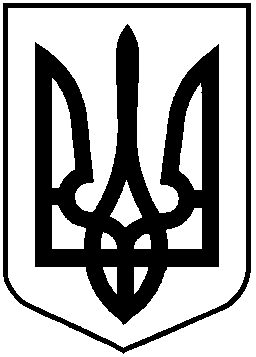 НАЦІОНАЛЬНА КОМІСІЯ З ЦІННИХ ПАПЕРІВТА ФОНДОВОГО РИНКУР І Ш Е Н Н Я	        04.04.2019                                      м. Київ                                        № 197З метою забезпечення реалізації єдиної державної політики на ринку цінних паперів України та виконання вимог Закону України “Про засади державної регуляторної політики у сфері господарської діяльності”Національна комісія з цінних паперів та фондового ринкуВИРІШИЛА:1. Затвердити Зміни до Плану діяльності Національної комісії з цінних паперів та фондового ринку з підготовки проектів регуляторних актів на 2019 рік, затвердженого рішенням Національної комісії з цінних паперів та фондового ринку від 04.12.2018 № 840 (додаються).2. Департаменту методології регулювання професійних учасників ринку цінних паперів оприлюднення цього рішення на офіційному веб-сайті Національної комісії з цінних паперів та фондового ринку.3. Контроль за виконанням цього рішення покласти на члена Національної комісії з цінних паперів та фондового ринку Д. Тарабакіна.Голова Комісії								Т. ХромаєвПротокол засідання Комісії							від 04.04.2019  №23Зміни до Плану діяльності Національної комісії з цінних паперів та фондового ринку з підготовки проектів регуляторних актів на 2019 рік1. Доповнити план наступними пунктами:Про затвердження Змін до Плану діяльності Національної комісії з цінних паперів та фондового ринку з підготовки проектів регуляторних актів на 2019 рікЗ А Т В Е Р Д Ж Е Н ОРішення Національної комісії з цінних паперів та фондового ринку від 04.04.2019 № 197№ з/пНазва проекту регуляторного актаЦіль прийняття проекту регуляторного актаТермін виконання (подання на розгляд Комісії)Назва структурного підрозділу«Про внесення змін  до Положення про функціонування фондових бірж»Удосконалення нормативно-правового акта, виходячи з практики застосуванняIІ кварталДепартамент методології регулювання професійних учасників ринку цінних паперів